Додаток до рішення Київської міської радивід _____________ № _____________План-схемадо дозволу на розроблення проєкту землеустрою щодо відведення земельної ділянки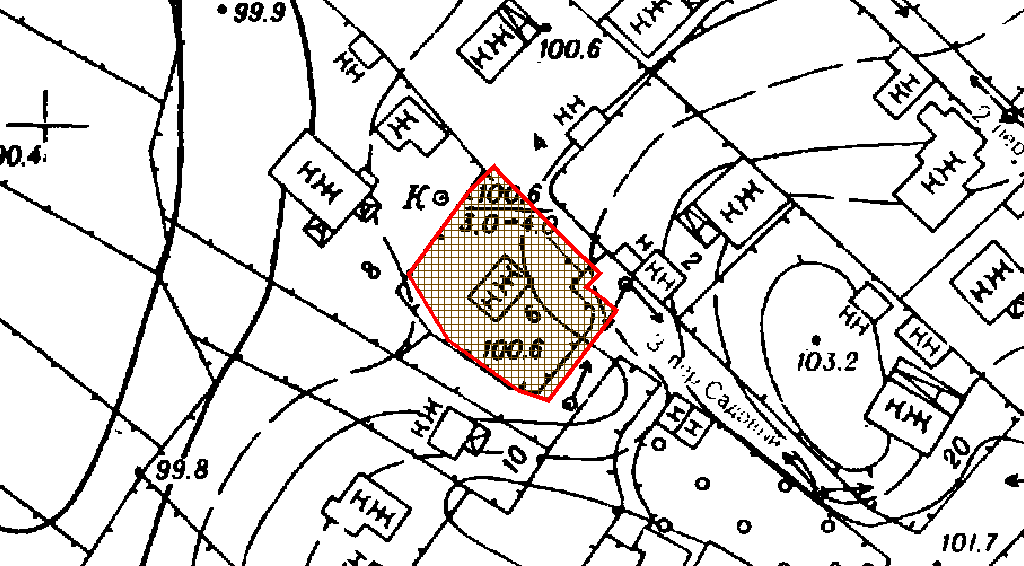 клопотаннявід 09.11.2023 № 536001981код земельної ділянки90:204:0250фізична особаКутузова Олена Олександрівнаадреса земельної ділянким. Київ, р-н Дарницький, пров. 3-ій Садовий, 6вид землекористуванняправо в процесі оформлення (власність)вид використанняземельної ділянкидля будівництва і обслуговування жилого будинку, господарських будівель і спорудорієнтовний розмір0,08 гаКиївський міський головаВіталій КЛИЧКО